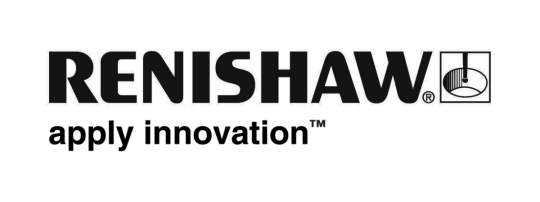            August 2018		Enquiries: Chris Pockett, Head of Communications +44 (0)1453 524133Renishaw highlights the benefits of digital dentistry at Lab Day EastTo showcase the benefits of additive manufacturing (AM) technology to dental laboratories, global engineering technologies company, Renishaw, is exhibiting at LMT Lab Day East, hosted at the Pennsylvania Convention Center, USA, on Saturday September 8th, 2018.  After a successful Lab Day in Chicago, Renishaw makes its debut at the Eastern equivalent to highlight the productivity and quality assurance benefits of AM in dentistry. At the show, Renishaw can be found on Booth D27.LMT Lab Day East provides a platform for knowledge sharing and education for dental laboratories in the US. The one-day event features seminars throughout the day, covering industry trends including digital dental design and workflow optimisation. The event attracts 800 dental laboratory owners, managers and technicians, attending from 20 states and six countries.At the event, Renishaw will highlight the benefits of additive manufacturing technology for the manufacture of all types of metal dental frameworks including dentures, crowns and bridges. The company will also showcase QuantAM Dental, its dedicated AM build preparation software for dental applications. Renishaw will be demonstrating how easy it is to make dental frameworks using a Renishaw AM system, based on its experience as a machine manufacturer and supplier.“Additive manufacturing can offer huge advantages to dental laboratories when compared with traditional methods,” explained Ed Littlewood, Marketing Manager of Renishaw’s Medical Dental Products Division. “AM enables better quality control of frameworks, by making it easy to trace materials carefully through the process and to add in checks.“Additive manufacturing can also improve a laboratory’s productivity by reducing the number of faulty parts and scrappage,” added Littlewood. “Improved productivity and decreased cost per part makes AM an increasingly attractive option. The technology has been extremely popular in Europe and is growing in popularity across the US. LMT Lab Day events provide an ideal platform for Renishaw to educate the industry on the benefits of AM to dental laboratories in the US.”Renishaw offers a range of technologies for the dental industry, including additive manufacturing systems. The company is an established major equipment supplier. For more information on Renishaw’s products for dental applications, visit http://www.renishaw.com/AMhealthcare. Ends 361 wordsNotes to editorsUK-based Renishaw is a world leading engineering technologies company, supplying products used for applications as diverse as jet engine and wind turbine manufacture, through to dentistry and brain surgery. It has over 4,500 employees located in the 35 countries where it has wholly owned subsidiary operations. For the year ended June 2018 Renishaw recorded sales of £611.5 million of which 95% was due to exports. The company’s largest markets are China, the USA, Germany and Japan.Throughout its history Renishaw has made a significant commitment to research and development, with historically between 13 and 18% of annual sales invested in R&D and engineering. The majority of this R&D and manufacturing of the company’s products is carried out in the UK.The Company’s success has been recognised with numerous international awards, including eighteen Queen’s Awards recognising achievements in technology, export and innovation. Further information at www.renishaw.com 